I	Введение1	РГ-ВВУИО была создана в 2002 году (Резолюция 1196). В ходе ПК-18 РГ-ВВУИО была переименована в РГС-ВВУИО&ЦУР с целью содействия всем членам в представлении вкладов и руководстве деятельностью по выполнению МСЭ соответствующих решений ВВУИО и оказания помощи в достижении ЦУР.2	Работа РГС-ВВУИО&ЦУР основана на Резолюции 1332 (Изм. 2019 г.) Совета и проводится в соответствии с Резолюцией 140 (Пересм. Дубай, 2018 г.) ПК-18. ПК-18 отметила также, что РГС-ВВУИО&ЦУР оказалась эффективным механизмом содействия Государствам-Членам в представлении вкладов, касающихся роли МСЭ в выполнении решений ВВУИО.3	РГС-ВВУИО&ЦУР открыта для всех Государств – Членов МСЭ и Членов Секторов и работает под председательством проф. д-ра Владимира Минкина (Российская Федерация); заместителями Председателя являются г-жа Айгюн Ахмадова (Азербайджан), г-жа Рената Сантойо (сменила г-на Марио Канасса) (Бразилия), г-н Цай Голэй (Китай), проф. Ахмад Реза Шарафат (Иран (Исламская Республика)), г-н Войцех Березовски (Польша), г-жа Жанет Умутези (Руанда) и г-н Мансур Аль-Кураши (Саудовская Аравия).4	Полный четырехгодичный отчет о деятельности Группы для Совета 2022 года и ПК-22 был рассмотрен РГС-ВВУИО&ЦУР и представлен Совету-22.II	Деятельность РГС-ВВУИО&ЦУР1	РГС-ВВУИО&ЦУР помогала членам в представлении вкладов, касающихся выполнения МСЭ соответствующих решений ВВУИО и Повестки дня в области устойчивого развития на период до 2030 года, путем регулярного проведения собраний и с помощью циркулярных писем, вопросников и других подходящих методов опроса.2	РГС-ВВУИО&ЦУР продолжала контролировать и оценивать на ежегодной основе действия, предпринимаемые МСЭ по выполнению решений ВВУИО и достижению ЦУР. Генеральный секретарь МСЭ и Директора Бюро регулярно информировали РГС-ВВУИО&ЦУР и Совет о работе, проводимой в целях выполнения решений в соответствии с Резолюцией 140 (Пересм. Дубай, 2018 г.) ПК-18. К этим собраниям секретариатом было представлено около 100 документов, которые перечислены в кратких отчетах о собраниях, размещенных на веб-сайте РГС-ВВУИО&ЦУР.3	За период после ПК-18 РГС-ВВУИО&ЦУР провела шесть собраний и рассмотрела 103 документа. Ниже представлен список документов собраний РГС-ВВУИО&ЦУР, проведенных за период после ПК-18:3.1	33-е собрание; состоялось 30−31 января 2019 года, (краткий отчет CWG-WSIS&SDG/33).3.2	34-е собрание; состоялось 25 сентября 2019 года, (краткий отчет CWG-WSIS&SDG/34).3.3	35-е собрание; состоялось 6−7 февраля 2020 года, (краткий отчет CWG-WSIS&SDG/35).3.4	36-е собрание; состоялось 28−29 января 2021 года, (краткий отчет CWG-WSIS&SDG/36).3.5	37-е собрание; состоялось 22−23 сентября 2021 года, (краткий отчет CWG-WSIS&SDG/37).3.6	38-е собрание; состоялось 19−20 января 2022 года, (краткий отчет CWG-WSIS&SDG/38).4	Результаты работы РГС-ВВУИО&ЦУР представлялись на каждой сессии Совета МСЭ, обеспечивая ценные руководящие указания, облегчающие процесс принятия решений, перечисленных ниже. За период после ПК-18 Советом было одобрено более 150 рекомендаций.4.1	Совет МСЭ 2019 года принял к сведению отчет о результатах деятельности РГС-ВВУИО&ЦУР (Документ C19/8), одобрил ее рекомендации и утвердил Резолюцию 1332 (Изм. 2019 г.) "Роль МСЭ в выполнении решений ВВУИО и Повестки дня в области устойчивого развития на период до 2030 года" (Документ C19/137).4.2	Отчеты о результатах деятельности РГС-ВВУИО&ЦУР (Документ C20/8) (Документ C21/8) были приняты к сведению в ходе виртуальных консультаций Советников 2020–2021 годов и одобрены путем консультаций по переписке.4.3	Отчет о результатах деятельности РГС-ВВУИО&ЦУР за период после Совета-21 был представлен для рассмотрения и одобрения Советом МСЭ 2022 года.5	Все вышеупомянутые результаты деятельности РГС-ВВУИО&ЦУР за период после Совета-18 отражают ценные вклады, представленные Группе для рассмотрения и обсуждения. Результаты включают следующие рекомендации Группы.5.1	Группа рассмотрела и обсудила все полученные к собраниям РГС-ВВУИО&ЦУР вклады, выразив за них признательность, а также дала рекомендации по следующим пунктам:5.1.1	Обновленная информация о процессах ООН, связанных с ВВУИО и ЦУР.5.1.2	Форум ВВУИО.5.1.3	Вклад МСЭ в выполнение решений ВВУИО и Повестки дня в области устойчивого развития на период до 2030 года.5.1.4	Матрица ВВУИО-ЦУР.5.1.5	Анализ выполнения решений ВВУИО.5.1.6	Награды ВВУИО.5.1.7	Портал ВВУИО.5.1.8	Дорожные карты МСЭ по Направлениям деятельности C2, C5 и C6 ВВУИО.5.1.9	Группа ООН по вопросам информационного общества (ГИО ООН).5.1.10	Деятельность на региональном уровне по согласованию процессов ВВУИО и ЦУР.5.1.11	Деятельность исследовательских комиссий Секторов МСЭ, связанная с процессом ВВУИО и ЦУР.5.1.12	Всемирный день электросвязи и информационного общества.5.1.13	Целевой фонд ВВУИО.5.1.14	Партнерство по измерению ИКТ в целях развития.5.1.15	Деятельность ВВУИО, связанная с мерами реагирования на COVID-19.6	Деятельность МСЭ в контексте Повестки дня в области устойчивого развития на период до 2030 года. На собраниях РГС-ВВУИО&ЦУР были рассмотрены следующие документы:6.1	Вклад Совета МСЭ для Политического форума высокого уровня (ПФВУ) 2019−2022 годов.6.2	Результаты деятельности МСЭ для Политического форума высокого уровня 2019 года.6.3	Политический форум высокого уровня по устойчивому развитию (ПФВУ): Политическая декларация.6.4	Дорожная карта деятельности МСЭ для содействия выполнению Повестки дня в области устойчивого развития на период до 2030 года (34-е собрание РГС-ВВУИО&ЦУР) и обновленная дорожная карта деятельности МСЭ для содействия выполнению Повестки дня в области устойчивого развития на период до 2030 года (38-е собрание РГС-ВВУИО&ЦУР).6.5	Политический форум высокого уровня по устойчивому развитию 2021 года (37-е собрание РГС-ВВУИО&ЦУР).6.6	Вклад МСЭ для ПФВУ 2020 года и ЭКОСОС на тему "Ускоренные действия и пути трансформации: осуществление десятилетия действий и деятельность в области устойчивого развития".6.7	Обсуждение политической декларации Политического форума высокого уровня по устойчивому развитию, проведенного под эгидой Генеральной Ассамблеи (Письмо: Вклад для ПФВУ 2020 г.).7	Группа высоко оценила деятельность МСЭ для ежегодных собраний ПФВУ и отчеты, представленные секретариатом. Все замечания и рекомендации Группы представлены в отчетах о результатах собраний РГС-ВВУИО&ЦУР. В ответ на письма Председателя ЭКОСОС, в которых он просит Совет МСЭ представить вклад в работу ПФВУ и ЭКОСОС по предложенным темам, по итогам состоявшегося в Группе обсуждения и обмена мнениями Председатель Совета направил следующие отчеты Председателю ЭКОСОС:7.1	Вклад Совета МСЭ для Политического форума высокого уровня по устойчивому развитию (2019 г.) (РГС-ВВУИО&ЦУР получила замечания от Канады).7.2	Вклад Совета МСЭ для Политического форума высокого уровня по устойчивому развитию (2020 г.) (РГС-ВВУИО&ЦУР получила замечания от Канады и Соединенных Штатов Америки).7.3	Вклад Совета МСЭ для Политического форума высокого уровня по устойчивому развитию (2021 г.) (РГС-ВВУИО&ЦУР не получила замечаний).7.4	Проект вклада Совета МСЭ для Политического форума высокого уровня по устойчивому развитию (2022 г.) (РГС-ВВУИО&ЦУР принимает замечания).7.5	Группа приняла к сведению политическую декларацию Саммита по ЦУР и продолжит рассмотрение участия МСЭ в процессе выполнения Повестки дня в области устойчивого развития на период до 2030 года в ходе будущих собраний.8	Секретариат представил Дорожную карту деятельности МСЭ в целях содействия выполнению Повестки дня в области устойчивого развития на период до 2030 года, в которой освещается деятельность и обязательства МСЭ, способствующие выполнению Повестки дня в области устойчивого развития на период до 2030 года (CWG-WSIS&SDG-38/14).9	Группа высоко оценила представленную секретариатом обновленную информацию о деятельности Комиссии МСЭ/ЮНЕСКО по широкополосной связи в интересах устойчивого развития (CWG-WSIS&SDG-38/12) и предложила секретариату и далее представлять обновленную информацию в ходе следующих собраний, включая недавно опубликованные отчеты.10	Обсуждение общего обзора выполнения решений ВВУИО: ВВУИО после 2025 года.10.1	Группа поблагодарила Российскую Федерацию за вклад на тему "Осуществление решений Форума ВВУИО 2020 года (ВВУИО+15)" (CWGWSIS35/11) и представленные в нем предложения и решила предложить секретариату изменить способы планирования, контролирования и представления отчетности по работе, осуществляемой в целях выполнения направлений деятельности, по которым МСЭ является ведущей содействующей организацией. Обращение Группы к секретариату в соответствии с этим вкладом содержится в Отчете о результатах деятельности РГС-ВВУИО&ЦУР за период после Совета-21, представленном Совету МСЭ 2022 года.10.2	Секретариату было предложено организовать соответствующие консультации с партнерами – организациями системы ООН по выполнению Женевского плана действий, а также с членами ГИО ООН и другими заинтересованными сторонами относительно празднования 20-летия выполнения Женевского плана действий на Форуме ВВУИО 2024 года.10.3	Группа обсудила вопрос о том, следует ли МСЭ инициировать и координировать подготовку совещания высокого уровня ГА ООН по общему обзору выполнения решений Всемирной встречи на высшем уровне по вопросам информационного общества в 2025 году. Предложения от членов для следующего собрания РГС-ВВУИО&ЦУР были высоко оценены.10.4	Группа отметила, что Генеральная Ассамблея ООН еще не приняла решение о порядке проведения обзора ВВУИО+20, и решила продолжить это обсуждение на следующем собрании РГС-ВВУИО&ЦУР.10.5	Принимая во внимание успешное выполнение процесса ВВУИО с момента начала его реализации, особенно с учетом его пользы для развивающихся стран и роли МСЭ в качестве одного из ведущих учреждений ООН в этом процессе, Группа признала важность продолжения работы по выполнению процесса ВВУИО при участии МСЭ в качестве ведущего координатора.10.6	Группа обсудила роль МСЭ в подготовке совещания высокого уровня ГА ООН по общему обзору выполнения решений Всемирной встречи на высшем уровне по вопросам информационного общества в 2025 году совместно с ЮНЕСКО и другими участвующими учреждениями ООН. Предложения членов для Совета-22 и ПК-22 будут приветствоваться.10.7	Группа просила секретариат предоставить дополнительную информацию от других структур ООН о подготовке к ВВУИО+20 и соответствующих процессах ООН, включая ГА ООН, ЮНЕСКО, ГИО ООН, ЭКОСОС, КНТР и т. д., для информирования Государств-Членов при подготовке к ПК-22.10.8	Несколько членов Группы обратились к Генеральному секретарю МСЭ с просьбой представить проект Дорожной карты МСЭ по ВВУИО+20 на Совете МСЭ 2022 года с целью дальнейшего выполнения ведущей роли в реализации процесса ВВУИО после 2025 года в тесном сотрудничестве с участвующими учреждениями ООН.10.9	Несколько членов Группы предложили провести специальную сессию в рамках Совета МСЭ 2022 года для работы над Дорожной картой по ВВУИО+20, предусматривающей ведущую роль МСЭ в этом процессе при взаимодействии со всеми членами ГИО ООН.10.10	Группа решила направить настоящий отчет РГС-СФП с учетом важности согласования проекта Стратегического плана с Направлениям деятельности ВВУИО и ЦУР.10.11	Группа с удовлетворением приняла к сведению документ "Предложения по работе РГС-ВВУИО&ЦУР" (CWG-WSIS&SDG-38/15), представленный Российской Федерацией, и отметила, что члены Группы могут рассмотреть приведенные ниже предложения в процессе подготовки к ПК-22:10.11.1	рекомендовать Государствам-Членам представить предложения на ПК-22 для определения способов подготовки МСЭ к обзору ВВУИО, осуществления работы по выполнению задач, поставленных ВВУИО, в рамках ответственности и мандата МСЭ по выполнению решений Саммита в тесной взаимосвязи с достижением Целей в области устойчивого развития.10.11.2	опираясь на передовые методы, которые использовались при подготовке собрания ВВУИО+10, провести анализ достижений, возможностей и трудностей, возникших в связи с появлением новых технологий, особенно в условиях пандемии.10.11.3	опираясь на положительный опыт организации процесса подготовки к обзору ВВУИО+10 на основе многосторонней подготовительной платформы, в рамках которого было проведено мероприятие высокого уровня ВВУИО+10 в формате расширенного Форума ВВУИО 2014 года при подготовке к совещанию высокого уровня Генеральной Ассамблеи ООН по общему обзору выполнения решений ВВУИО в 2015 году, рассмотреть возможность использования этого подхода при подготовке к 2025 году в рамках ВВУИО+20.10.11.4	также было рекомендовано представить сессии Совета 2022 года документ об оценке выполнения приоритетов, предусмотренных в Концепции ВВУИО+10 для ВВУИО на период после 2015 года, что может послужить хорошей основой для Дорожной карты по ВВУИО+20.10.11.5	предложить Генеральному секретарю МСЭ организовать консультации и координацию с ЮНЕСКО и другими заинтересованными членами ГИО ООН по подготовке к совещанию высокого уровня Генеральной Ассамблеи ООН по общему обзору выполнения решений ВВУИО в 2025 году с учетом вышеупомянутого подхода.10.12	Некоторые члены Группы высказались в поддержку вышеуказанных предложений.10.13	Группа обсудила использование термина "цифровое общество" в Резолюции 71 (Пересм. Дубай, 2018 г.) и пришла к выводу, что на данный момент не существует определения этого термина. Во всех соответствующих резолюциях ГА ООН, включая последнюю резолюцию A/76/189, ГА ООН использует термин "информационное общество".10.14	Группа предложила заменить термин "цифровое общество" в проекте изменения Резолюции 71 (Стратегический план МСЭ на 2024–2027 гг.) на "информационное общество" и обратилась к секретариату с просьбой проинформировать об этом предложении РГС-СФП.10.15	Членам Группы и секретариату было предложено:10.15.1	отразить соответствующие решения ВКРЭ-21, ВАСЭ-20 в документах, подготовленных для ПК-22.10.15.2	в предложениях относительно дальнейшей деятельности отразить основные события, документы, тенденции и задачи в области ВВУИО и ЦУР, возникшие после 2018 года, с учетом резолюций 70/1 и 70/125 ГА ООН, а также соответствующих резолюций Сектора.11	Резолюция ЮНЕСКО по ВВУИО, принятая на Генеральной конференции 2021 года.11.1	Группа поблагодарила представителя ЮНЕСКО за обновленную информацию и выразила удовлетворение по поводу продуктивного сотрудничества между ЮНЕСКО и секретариатом ВВУИО МСЭ.11.2	Группа приняла к сведению доклад Генерального директора ЮНЕСКО о выполнении решений Всемирной встречи на высшем уровне по вопросам информационного общества и высоко оценила резолюцию о консолидированной дорожной карте Организации по подготовке к двадцатилетнему обзору (ВВУИО+20) в 2025 году.11.3	Некоторые члены Группы обратились к Генеральному секретарю МСЭ с просьбой представить проект Дорожной карты МСЭ по ВВУИО+20 на Совете МСЭ 2022 года с целью дальнейшего выполнения ведущей роли в реализации процесса ВВУИО после 2025 года в тесном сотрудничестве с участвующими учреждениями ООН.III	Рекомендации для ПК-22 (Резолюция 140)1	Членам было предложено представить мнения относительно поправки к Резолюции 140 ПК на следующем собрании Группы с учетом новых обстоятельств, если таковые имеются, включая последствия пандемии COVID-19, и роли МСЭ в подготовке к общему обзору ГА ООН 2025 года.2	Группа приняла к сведению документ "Предложения по работе РГС-ВВУИО&ЦУР" (CWG-WSIS&SDG-38/15), представленный Российской Федерацией, в котором содержится предлагаемый проект пересмотра Резолюции 140 (Пересм. Дубай, 2018 г.) ПК, и рекомендовала продолжать консультации между РОЭ по изменению Резолюции 140 ПК.IV	От имени РГС-ВВУИО&ЦУР Председатель хотел бы особо поблагодарить все Государства – Члены МСЭ и всех Членов Секторов, которые представили вклады и участвовали в работе РГС-ВВУИО&ЦУР после ПК-18, а также заместителей председателя г-жу Айгюн Ахмадову (Азербайджан), г-на Марио Канасса и г-жу Ренату Сантойо (Бразилия), г-на Цай Голэя (Китай), проф. Ахмада Резу Шарафата (Иран (Исламская Республика)), г-на Войцеха Березовски (Польша), г-жу Жанет Умутези (Руанда) и г-на Мансура Аль-Кураши (Саудовская Аравия). Я хотел бы также выразить благодарность Генеральному секретарю МСЭ г-ну Хоулиню Чжао, заместителю Генерального секретаря МСЭ г-ну Малколму Джонсону, Директору БР г-ну Марио Маневичу, Директору БСЭ г-ну Чхе Суб Ли и Директору БРЭ г-же Дорин Богдан-Мартин. Была также высоко оценена помощь руководителя SPD г-на Каталина Маринеску и секретариата – г-жи Гитанджали Сах, г-на Владимира Станковича, г-на Майкла Киоя, г-жи Рут Сидабутар, г-жи Урсулы Винховен, г-на Ярослава Пондера, г-жи Виктории Сукеник, г-жи Эсперансы Магпантай, г-на Тьерри Гейджера, г-жи Нэнси Сандберг, г-на Марио Кастро Гранде, г-на Кён-Так Ли, г-на Мартина Ойхнера, г-жи Алисии Сото Ромеро, г-на Мартина Шаапера, г-жи Сьюзан Телчер, г-на Нельсона Малагути, г-жи Чон Хи Ким, г-жи Чарлин Рестиво и г-на Мартина Адольфа.______________СОВЕТ 2022
Женева, 21–31 марта 2022 года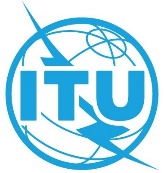 Пункт повестки дня: PL 1.1Документ C22/60-RПункт повестки дня: PL 1.118 февраля 2022 годаПункт повестки дня: PL 1.1Оригинал: английскийОтчет Председателя Рабочей группы Совета по ВВУИО и ЦУРОтчет Председателя Рабочей группы Совета по ВВУИО и ЦУРчетырехгодичный отчет О РЕЗУЛЬТАТАХ ДЕЯТЕЛЬНОСТИ Рабочей группы Совета по ВВУИО и ЦУР за период ПОСЛЕ ПК-18четырехгодичный отчет О РЕЗУЛЬТАТАХ ДЕЯТЕЛЬНОСТИ Рабочей группы Совета по ВВУИО и ЦУР за период ПОСЛЕ ПК-18РезюмеВ настоящем отчете в кратком виде представлены основные результаты собраний Рабочей группы Совета по ВВУИО и ЦУР (РГС-ВВУИО&ЦУР) после ПК-18.Необходимые действияСовету предлагается рассмотреть этот отчет и в случае необходимости представить свои рекомендации Полномочной конференции____________Справочные материалыРешение 11 (Пересм. Дубай, 2018 г.) Полномочной конференции
веб-сайт РГС-ВВУИО&ЦУР